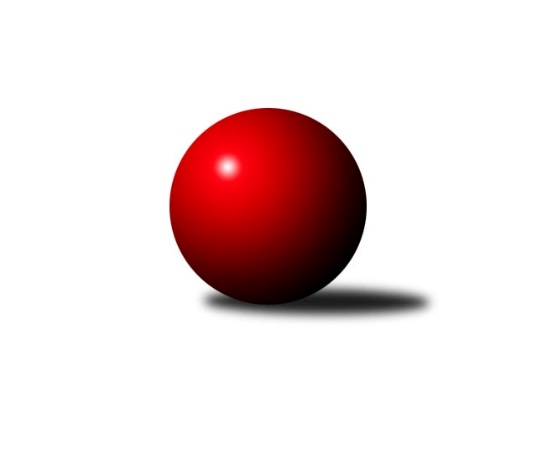 Č.16Ročník 2016/2017	23.2.2017Nejlepšího výkonu v tomto kole: 1694 dosáhlo družstvo: TJ Spartak Bílovec˝B˝Meziokresní přebor - Nový Jičín, Přerov, Vsetín 2016/2017Výsledky 16. kolaSouhrnný přehled výsledků:TJ Frenštát p.R.˝A˝	- Kelč˝B˝	6:0	1607:1371	7.0:1.0	22.2.TJ Nový Jičín˝B˝	- TJ Nový Jičín˝C˝	2:4	1497:1528	2.0:6.0	23.2.TJ Spartak Bílovec˝B˝	- TJ Odry ˝B˝	5:1	1694:1640	6.5:1.5	23.2.Tabulka družstev:	1.	TJ Odry ˝B˝	16	15	0	1	71.0 : 25.0 	78.0 : 50.0 	 1648	30	2.	TJ Spartak Bílovec˝B˝	16	9	0	7	51.0 : 45.0 	69.5 : 58.5 	 1581	18	3.	TJ Frenštát p.R.˝A˝	16	8	0	8	52.0 : 44.0 	70.0 : 58.0 	 1578	16	4.	Kelč˝B˝	16	8	0	8	49.0 : 47.0 	63.5 : 64.5 	 1563	16	5.	TJ Nový Jičín˝C˝	16	7	0	9	43.0 : 53.0 	66.0 : 62.0 	 1519	14	6.	TJ Nový Jičín˝B˝	16	1	0	15	22.0 : 74.0 	37.0 : 91.0 	 1480	2Podrobné výsledky kola:	 TJ Frenštát p.R.˝A˝	1607	6:0	1371	Kelč˝B˝	Tomáš Binek	 	 216 	 223 		439 	 2:0 	 354 	 	195 	 159		Martin Jarábek	Milan Kučera	 	 202 	 185 		387 	 2:0 	 339 	 	180 	 159		Jiří Janošek	Martin Vavroš	 	 207 	 173 		380 	 1:1 	 347 	 	161 	 186		Radomír Koleček	Zdeněk Bordovský	 	 202 	 199 		401 	 2:0 	 331 	 	173 	 158		Zdeněk Sedlářrozhodčí: Nejlepší výkon utkání: 439 - Tomáš Binek	 TJ Nový Jičín˝B˝	1497	2:4	1528	TJ Nový Jičín˝C˝	Miroslav Bár	 	 179 	 190 		369 	 0:2 	 393 	 	189 	 204		Jana Hrňová	Martin D´Agnolo	 	 184 	 193 		377 	 1:1 	 374 	 	177 	 197		Šárka Pavlištíková	Jiří Plešek	 	 194 	 167 		361 	 0:2 	 386 	 	206 	 180		Ján Pelikán	Jan Schwarzer	 	 190 	 200 		390 	 1:1 	 375 	 	170 	 205		Eva Telčerovározhodčí: Nejlepší výkon utkání: 393 - Jana Hrňová	 TJ Spartak Bílovec˝B˝	1694	5:1	1640	TJ Odry ˝B˝	Miloš Šrot	 	 205 	 197 		402 	 1:1 	 434 	 	198 	 236		Daniel Ševčík st.	Rostislav Klazar	 	 223 	 207 		430 	 1.5:0.5 	 429 	 	222 	 207		Jan Frydrych	Ota Beňo	 	 204 	 220 		424 	 2:0 	 376 	 	181 	 195		Daniel Malina	Přemysl Horák	 	 226 	 212 		438 	 2:0 	 401 	 	213 	 188		Věra Ovšákovározhodčí: Nejlepší výkon utkání: 438 - Přemysl HorákPořadí jednotlivců:	jméno hráče	družstvo	celkem	plné	dorážka	chyby	poměr kuž.	Maximum	1.	Daniel Malina 	TJ Odry ˝B˝	422.25	286.7	135.6	5.4	5/5	(487)	2.	Ondřej Gajdičiar 	TJ Odry ˝B˝	417.50	284.0	133.5	7.5	4/5	(464)	3.	Jan Mlčák 	Kelč˝B˝	416.92	283.0	134.0	8.0	4/5	(434)	4.	Tomáš Binek 	TJ Frenštát p.R.˝A˝	414.53	285.9	128.6	6.3	4/5	(439)	5.	Jan Frydrych 	TJ Odry ˝B˝	414.05	289.7	124.4	7.2	5/5	(446)	6.	Iva Volná 	TJ Nový Jičín˝C˝	412.80	276.5	136.4	4.7	4/5	(426)	7.	Petr Hrňa 	TJ Nový Jičín˝C˝	411.95	282.8	129.1	4.9	5/5	(432)	8.	Ota Beňo 	TJ Spartak Bílovec˝B˝	410.23	273.7	136.5	5.4	4/5	(445)	9.	Daniel Ševčík  st.	TJ Odry ˝B˝	406.04	285.3	120.7	7.6	4/5	(458)	10.	Rostislav Klazar 	TJ Spartak Bílovec˝B˝	405.65	286.6	119.1	7.9	4/5	(441)	11.	Miroslav Makový 	TJ Frenštát p.R.˝A˝	405.06	287.4	117.7	6.9	4/5	(415)	12.	Milan Kučera 	TJ Frenštát p.R.˝A˝	405.01	279.0	126.0	5.4	5/5	(440)	13.	Marie Pavelková 	Kelč˝B˝	403.58	283.4	120.2	7.0	5/5	(465)	14.	Věra Ovšáková 	TJ Odry ˝B˝	394.71	278.5	116.2	9.0	4/5	(410)	15.	Přemysl Horák 	TJ Spartak Bílovec˝B˝	390.48	287.8	102.6	12.6	5/5	(438)	16.	Jiří Janošek 	Kelč˝B˝	390.09	269.9	120.2	6.6	4/5	(426)	17.	Martin D´Agnolo 	TJ Nový Jičín˝B˝	389.79	267.6	122.2	8.6	5/5	(434)	18.	Jan Schwarzer 	TJ Nový Jičín˝B˝	388.78	285.4	103.4	9.7	4/5	(417)	19.	Zdeněk Bordovský 	TJ Frenštát p.R.˝A˝	386.80	277.9	108.9	9.7	5/5	(429)	20.	Martin Jarábek 	Kelč˝B˝	385.94	271.9	114.0	10.4	4/5	(421)	21.	Zdeněk Chvatík 	Kelč˝B˝	384.53	280.6	103.9	10.1	5/5	(417)	22.	Miloš Šrot 	TJ Spartak Bílovec˝B˝	378.19	273.2	105.0	11.0	4/5	(421)	23.	Miroslav Bár 	TJ Nový Jičín˝B˝	371.49	263.6	107.9	11.5	5/5	(406)	24.	Eva Telčerová 	TJ Nový Jičín˝C˝	368.80	258.5	110.3	10.8	5/5	(401)	25.	Martin Vavroš 	TJ Frenštát p.R.˝A˝	366.88	267.4	99.5	13.9	5/5	(405)	26.	Tomáš Polášek 	TJ Nový Jičín˝B˝	358.15	264.9	93.3	13.3	4/5	(386)	27.	Jiří Hradil 	TJ Nový Jičín˝B˝	341.50	248.8	92.8	14.8	4/5	(354)	28.	Josef Tatay 	TJ Nový Jičín˝C˝	338.04	252.0	86.0	18.1	4/5	(370)		Vojtěch Rozkopal 	TJ Odry ˝B˝	425.00	288.5	136.5	3.0	1/5	(446)		Jana Hrňová 	TJ Nový Jičín˝C˝	414.15	284.5	129.7	4.8	2/5	(442)		Jaroslav Černý 	TJ Spartak Bílovec˝B˝	413.00	274.0	139.0	4.0	1/5	(413)		Michal Kudela 	TJ Spartak Bílovec˝B˝	404.56	287.7	116.8	8.1	3/5	(424)		Stanislav Pitrun 	Kelč˝B˝	392.00	273.0	119.0	7.0	1/5	(392)		Pavel Šmydke 	TJ Spartak Bílovec˝B˝	391.67	276.2	115.5	9.8	2/5	(402)		Lucie Kučáková 	TJ Odry ˝B˝	390.00	272.0	118.0	9.0	1/5	(390)		Emil Rubač 	TJ Spartak Bílovec˝B˝	386.75	261.8	125.0	9.0	2/5	(409)		Lenka Žurková 	TJ Nový Jičín˝B˝	386.00	273.0	113.0	12.0	1/5	(386)		Josef Chvatík 	Kelč˝B˝	384.00	274.5	109.5	9.0	2/5	(388)		Ján Pelikán 	TJ Nový Jičín˝C˝	379.78	259.2	120.6	8.4	3/5	(406)		Pavel Hedviček 	TJ Frenštát p.R.˝A˝	368.25	257.8	110.5	9.0	2/5	(390)		Šárka Pavlištíková 	TJ Nový Jičín˝C˝	357.88	258.6	99.3	11.4	2/5	(395)		Petr Tichánek 	TJ Nový Jičín˝B˝	348.83	239.8	109.0	9.2	2/5	(370)		Zdeněk Sedlář 	Kelč˝B˝	348.00	254.0	94.0	14.7	3/5	(363)		Radomír Koleček 	Kelč˝B˝	347.00	268.0	79.0	23.0	1/5	(347)		Jiří Plešek 	TJ Nový Jičín˝B˝	339.13	248.0	91.2	16.0	3/5	(391)		Zdeněk Zouna 	TJ Frenštát p.R.˝A˝	334.00	246.0	88.0	14.0	1/5	(334)		Jana Hájková 	TJ Nový Jičín˝C˝	322.00	235.5	86.5	19.0	2/5	(334)Sportovně technické informace:Starty náhradníků:registrační číslo	jméno a příjmení 	datum startu 	družstvo	číslo startu
Hráči dopsaní na soupisku:registrační číslo	jméno a příjmení 	datum startu 	družstvo	Program dalšího kola:17. kolo1.3.2017	st	16:30	TJ Nový Jičín˝C˝ - Kelč˝B˝	2.3.2017	čt	16:30	TJ Spartak Bílovec˝B˝ - TJ Frenštát p.R.˝A˝	3.3.2017	pá	16:30	TJ Odry ˝B˝ - TJ Nový Jičín˝B˝	Nejlepší šestka kola - absolutněNejlepší šestka kola - absolutněNejlepší šestka kola - absolutněNejlepší šestka kola - absolutněNejlepší šestka kola - dle průměru kuželenNejlepší šestka kola - dle průměru kuželenNejlepší šestka kola - dle průměru kuželenNejlepší šestka kola - dle průměru kuželenNejlepší šestka kola - dle průměru kuželenPočetJménoNázev týmuVýkonPočetJménoNázev týmuPrůměr (%)Výkon10xTomáš BinekFrenštát A4399xTomáš BinekFrenštát A114.154393xPřemysl HorákBílovec B4383xPřemysl HorákBílovec B110.284387xDaniel Ševčík st.TJ Odry B4344xDaniel Ševčík st.TJ Odry B109.274344xRostislav KlazarBílovec B4304xRostislav KlazarBílovec B108.264308xJan FrydrychTJ Odry B4297xJan FrydrychTJ Odry B108.014295xOta BeňoBílovec B4245xOta BeňoBílovec B106.75424